Информация о работе отдела муниципального финансового контроля Финансового управления администрации Богучанского района за   2017 год.       Отделом муниципального финансового контроля за 2017 год проведены следующие проверки:1.   В администрации Белякинского сельсовета (акт проверки от 17.02.2017  года) проведена проверка в части правомерного (законного), целевого, эффективного использования бюджетных средств бюджета Белякинского  сельсовета за  2016 год.     По акту проверки за 2016 год установлено:-  необоснованные расходы в сумме 151811,30 рублей;-  нецелевое использование бюджетных средств в сумме 161577,61  рублей;- неправомерное использование бюджетных средств в сумме 531968,79   рублей.2.   Проведена документальная проверка в сфере закупок товаров, работ, услуг для обеспечения муниципальных нужд  (акт от 09.03.2017  года)  в администрации Белякинского сельсовета в соответствии со ст. 99 Федерального закона от 05.04.2013 года № 44-ФЗ «О контрактной системе в сфере закупок товаров, работ, услуг для обеспечения государственных и муниципальных нужд».     По результатам проверки: - обеспечить утверждение и размещение документации по нормированию закупок в единой информационной системе.-       при заключении муниципальных контрактов включать обязательное условие об ответственности заказчика и поставщика (подрядчика, исполнителя) за неисполнение или ненадлежащее исполнение обязательств, предусмотренных контрактом.-    утвердить порядок работы единой комиссии по осуществлению закупок.3.  Проведена проверка устранения нарушений от 09.03.2017 года по акту проверки в части правомерного (законного), целевого, эффективного использования бюджетных средств бюджета Шиверского сельсовета за  9 месяцев 2016 года (акт от 25.11.2016 года).      Нарушения, отмеченные в акте, работниками администрации Шиверского  сельсовета устранены  в полном объеме.    4.     Проведена  проверка  администрации Хребтовского сельсовета (акт от 07.04.2017 года) в части правомерного (законного), целевого, эффективного использования бюджетных средств бюджета Хребтовского  сельсовета за  2016 год.     По акту проверки за 2016 год установлено:-  нецелевое использование бюджетных средств в сумме 214179,74  рублей.5.    Проведена документальная проверка в сфере закупок товаров, работ, услуг для обеспечения муниципальных нужд  (акт от 09.03.2017  года)  в администрации Хребтовского сельсовета в соответствии со ст. 99 Федерального закона от 05.04.2013 года № 44-ФЗ «О контрактной системе в сфере закупок товаров, работ, услуг для обеспечения государственных и муниципальных нужд».     По результатам проверки:- обеспечить утверждение и размещение документации по нормированию закупок в единой информационной системе.-       при заключении муниципальных контрактов включать обязательное условие об ответственности заказчика и поставщика (подрядчика, исполнителя) за неисполнение или ненадлежащее исполнение обязательств, предусмотренных контрактом.-    утвердить порядок работы единой комиссии по осуществлению закупок.6.   Проведена проверка устранения нарушений от 24.04.2017 года по акту проверки в части правомерного (законного), целевого, эффективного использования бюджетных средств бюджета Белякинского  сельсовета за  2016 год.      Нарушения, отмеченные в акте, работниками администрации Белякинского  сельсовета устранены  в полном объеме.    7.  Проведена проверка размещения и своевременной актулизации на официальном сайте в сети Интернет показателей структурированной информации о муниципальных учреждениях, установленных разделами 2-8 приложения к Порядку предоставления информации государственным (муниципальным) учреждением, ее размещения на официальном сайте в сети Интернет (заключение по результатам обследования в части своевременности и полноты размещения информации об учреждениях на официальном сайте в сети Интернет от 11.05.2017 года).            По итогам проверки:                    Не размещена информация на сайте 4 учреждениями:-     Муниципальное бюджетное учреждение «Муниципальная пожарная часть № 1» (ИНН 2407010038)  с 2016 года из бюджетного учреждения переведена в казенное учреждение;-     Муниципальное казенное образовательное учреждение дополнительного образования детей «Детско-юношеская спортивная школа»  (ИНН 2407009956) с 2016 года переведена с казенного образовательного учреждения в бюджетное учреждение;-    Муниципальное казенное  учреждение «Централизованная бухгалтерия» (ИНН 2407008455)  создано в конце 2016 года;-  Муниципальное казенное  учреждение «Муниципальная служба Заказчика» (ИНН 2407008984)  с 2016 года переведено в Муниципальное казенное  учреждение «Централизованная бухгалтерия»	             Не в полном объеме разместили:-    Муниципальное бюджетное учреждение «Центр социализации и досуга молодежи» (ИНН 2407063872)  не разместили на сайте  информацию о проведенных контрольных мероприятиях и их результатах за 2016 год.           Плановые показатели на 2017 год размещены на сайте из 80 учреждений 68 учреждений.	Не размещена информация на сайте   6   учреждениями:-   Муниципальное бюджетное образовательное учреждение Богучанская средняя общеобразовательная школа № 1 им. Клавдии Ильиничны Безруких (ИНН2407008335) с 2017 года переход из бюджетного учреждения в казенное учреждение;-     Муниципальное бюджетное учреждение «Муниципальная пожарная часть № 1» (ИНН 2407010038)  с 2016 года из бюджетного учреждения переведена в казенное учреждение;-     Муниципальное казенное образовательное учреждение дополнительного образования детей «Детско-юношеская спортивная школа»  (ИНН 2407009956) с 2016 года переведена с казенного образовательного учреждения в бюджетное учреждение;-    Муниципальное казенное  учреждение «Централизованная бухгалтерия» (ИНН 2407008455)  создано с ноября 2016 года;-  Муниципальное казенное  учреждение «Муниципальная служба Заказчика» (ИНН 2407008984)  с 2016 года переведено в Муниципальное казенное  учреждение «Централизованная бухгалтерия»;-  Муниципальное казенное дошкольное образовательное учреждение детский сад «Солнышко» п. Таежный (ИНН 2407013335) не размещено на сайте информация о муниципальном задании и информация о показателях бюджетной сметы на 2017 год.                       Не в полном объеме разместили:-   Муниципальное бюджетное учреждение физической культуры и спорта Богучанский спортивный комплекс «Ангара» (ИНН 2407064869)  не размещена на сайте информация о муниципальном задании и его исполнении на 2017 год;-    Муниципальное бюджетное учреждение «Центр социализации и досуга молодежи» (ИНН 2407063872)  не разместили на сайте  информацию о муниципальном задании на 2017 год;-   Муниципальное бюджетное учреждение культуры СДК «Сибирь» п. Пинчуга (ИНН 2407064026)  не разместили на сайте  информацию о муниципальном задании на 2017 год;-   Муниципальное бюджетное учреждение культуры СДК «Юность»  (ИНН 2407064210)  не разместили на сайте  информацию о муниципальном задании  и информацию об операциях с целевыми средствами на 2017 год;-  Муниципальное казенное дошкольное образовательное учреждение детский сад «Чебурашка» п. Шиверский  (ИНН 2407013141) не размещено на сайте информация о муниципальном задании на 2017 год. - Муниципальное бюджетное учреждение «Центр социального обслуживания граждан пожилого возраста и инвалидов» (ИНН 2407061032)  не размещено на сайте информация о муниципальном задании на 2017 год.8.    Проведена проверка Порядка осуществления главными распорядителями (распорядителями) средств районного бюджета, главными администраторами (администраторами) источников финансирования дефицита районного бюджета внутреннего финансового контроля и внутреннего финансового аудита (заключение по результатам обследования осуществления внутреннего финансового контроля и внутреннего финансового аудита главными распорядителями (распорядителями) бюджетных средств от 11.05.2017 года).       По итогам проверки:утвержденные порядки не предоставили или предоставили не в полном объеме (без учета проведения финансового аудита)   - 19 учреждений; планы (графики) проверок на 2016 год не предоставили – 23 учреждения:документы, подтверждающие проведение внутреннего финансового контроля и внутреннего финансового аудита в 2016 году не предоставили – 23 учреждения.9.  В администрации Нижнетеранского  сельсовета (акт проверки от 14.06.2017  года) проведена проверка в части правомерного (законного), целевого, эффективного использования бюджетных средств бюджета Нижнетерянского   сельсовета за  2016 год.     По акту проверки за 2016 год установлено:-  необоснованные расходы в сумме 154362,88  рублей;- неправомерное использование бюджетных средств в сумме 762459,74    рублей;-   неэффективное использование бюджетных средств в сумме 5650 рублей.10.  Проведена документальная проверка в сфере закупок товаров, работ, услуг для обеспечения муниципальных нужд  (акт от 03.07.2017  года)  в администрации Нижнетерянского сельсовета в соответствии со ст. 99 Федерального закона от 05.04.2013 года № 44-ФЗ «О контрактной системе в сфере закупок товаров, работ, услуг для обеспечения государственных и муниципальных нужд».     По результатам проверки нарушения при размещении плана/графика и заключения муниципального контракта; предписание не выдавалось.11.   Проведена проверка устранения нарушений от 03.07.2017 года по акту проверки в части правомерного (законного), целевого, эффективного использования бюджетных средств бюджета Хребтовского  сельсовета за  2016 год.      Нарушения, отмеченные в акте, работниками администрации Хребтовского  сельсовета устранены  не в полном объеме.    12.    В администрации Говорковского сельсовета (акт проверки от 04.08.2017  года) проведена проверка в части правомерного (законного), целевого, эффективного использования бюджетных средств бюджета Говорковского    сельсовета за  2016 год.     По акту проверки за 2016 год установлено:-   необоснованное использование бюджетных средств расходы в сумме 7230  рублей;-   нецелевое использование бюджетных средств в сумме 24354 рубля;- неэффективное использование бюджетных средств в сумме 399265  рублей.13.  Проведена документальная проверка в  Говорковском  сельсовете  в сфере закупок товаров, работ, услуг для обеспечения муниципальных нужд в соответствии со ст. 99 Федерального закона от 05.04.2013 года № 44-ФЗ «О контрактной системе в сфере закупок товаров, работ, услуг для обеспечения государственных и муниципальных нужд» акт от 02.10.2017 года.          По результатам проверки нарушения при размещении плана/графика и заключения муниципального контракта; предписание не выдавалось14.    Проведена проверка устранения нарушений от 19.10.2017 года по акту проверки в части правомерного (законного), целевого, эффективного использования бюджетных средств бюджета Нижнетерянского  сельсовета за  2016 год.      Нарушения, отмеченные в акте, работниками администрации Нижнетерянского  сельсовета устранены  не в полном объеме.    15.   В администрации Осиновомысского сельсовета (акт проверки от 22.11.2017  года) проведена проверка в части правомерного (законного), целевого, эффективного использования бюджетных средств бюджета Осиновомысского  сельсовета за  9 месяцев 2017 года.     По акту проверки за 9 месяцев 2017 года установлено:-  необоснованные расходы в сумме 1832,76  рублей.16.  Проведена документальная проверка в сфере закупок товаров, работ, услуг для обеспечения муниципальных нужд  (акт от 11.12.2017  года)  в администрации Осиновомысского сельсовета в соответствии со ст. 99 Федерального закона от 05.04.2013 года № 44-ФЗ «О контрактной системе в сфере закупок товаров, работ, услуг для обеспечения государственных и муниципальных нужд».           По результатам проверки нарушения при размещении плана/графика и заключения муниципального контракта; предписание не выдавалось.17.    Проведена проверка устранения нарушений от 26.12.2017 года по акту проверки в части правомерного (законного), целевого, эффективного использования бюджетных средств бюджета Говорковского сельсовета за  2016 год.        Нарушения, отмеченные в акте, работниками администрации Говорковского  сельсовета устранены  не в полном объеме.    18.   В течение 2017 года на постоянной основе проводились проверки в соответствии с пунктом 25 части 1 статьи 93 Федерального закона от 05.04.2013 года № 44-ФЗ «О контрактной системе в сфере закупок товаров, работ, услуг для обеспечения государственных и муниципальных нужд» для предоставления заключений о согласовании возможности заключения муниципального контракта с единственным поставщиком (подрядчиком, исполнителем).  Всего проведено проверок и выдано заключений в количестве 25 штук.По итогам проверок  за    2017 год  выявлено:-     нецелевое использование бюджетных средств составило 400111,35 рублей;-    необоснованное использование бюджетных средств на сумму 315236,94   рублей;- неправомерное использование бюджетных средств в сумме 1294428,53     рублей.Восстановлено в бюджет:-     нецелевое использование бюджетных средств составило 400111,35   рублей;-    необоснованное использование бюджетных средств на сумму 315236,94   рублей;- неправомерное использование бюджетных средств в сумме 1294428,53   рублей.  1.   Белякинский сельсовет: -  нецелевое использование бюджетных средств на сумму  161577,61                       рублей  (пл. поручение  от 07.03.2017 года № 473285 – 5366,72  рублей;  № 473291 – 17527,38  рублей;  № 473288 – 5000  рублей;  № 473290 – 37690,78  рублей;  № 473282 – 31660,62 рублей;  № 473280 – 5680  рублей;  № 473862 – 1846,23  рублей;  № 473281 – 1200 рублей;  № 473283 – 611,98 рублей; № 473289 – 54993,90 рублей);-   необоснованное использование бюджетных средств на сумму 151811,30    рублей (пл. поручение  от 07.03.2017 года № 473280 – 19800 рублей; № 479897 – 99120 рублей; № 473286 – 32891,30 рублей);-   неправомерное использование бюджетных средств на сумму  531968,79       рублей  (пл. поручение от 07.03.2017 года  №  473284 – 21993,72 рублей;  № 473278 – 97394,90 рублей; № 473279 – 14853,60 рублей;  № 473277 – 2400  рублей; № 591699 от 13.03.2017 года – 322499,67 рублей).2.  Хребтовский сельсовет:-  нецелевое использование бюджетных средств на сумму 214179,74 рублей (пл. поручение от 20.06.2017 года  №  95314  – 124360,86  рублей;  № 96478 – 19483,24 рублей; № 94342  – 23326,04  рублей;  № 96476  – 4850  рублей; № 163803 от 12.09.2017г – 42159,60).3.   Говорковский сельсовет: -  нецелевое использование бюджетных средств на сумму  24354                        рубля  (пл. поручение  от 07.08.2017 года № 283213 – 24354  рубля);-   необоснованное использование бюджетных средств на сумму 7230     рублей (пл. поручение  от 07.08.2017 года № 283212 – 7230 рублей).  4.   Нижнетерянский  сельсовет: -   необоснованное использование бюджетных средств на сумму 154362,88    рублей (пл. поручение  от 12.09.2017 года № 169098  – 114839,25 рублей; от 14.09.2017 года № 246327 – 39523,63  рубля);-   неправомерное использование бюджетных средств на сумму  762459,74       рублей  (пл. поручение от 14.09.2017 года  №  244321 – 12327,46 рублей;  № 246326 – 336211 рублей; от 12.09.2017 года № 169098 – 413921,28 рублей).  5.   Осиновомысский  сельсовет: -   необоснованное использование бюджетных средств на сумму 1832,76     рублей (пл. поручение  от 19.12.2017 года  №  855281  – 1832,76 рублей).И.о. начальника Финансового управленияадминистрации Богучанского района:                                В.И. Монахова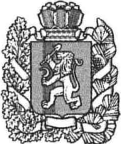 КРАСНОЯРСКИЙ КРАЙФИНАНСОВОЕ УПРАВЛЕНИЕ АДМИНИСТРАЦИИБОГУЧАНСКОГО РАЙОНА663430  с.Богучаны, ул. Перенсона, 3, телефакс: (8-262) 28-064 E-mail: finic@taiga.krasnet.ru_______________№___________В администрацию Богучанского района